Publish Your Self AssessmentYou will now attach and/or embed your self-assessment to the bottom of the blog post with the artifact you have chosen. You may choose to make this post private or public. After placing your artifact on a blog post, follow the instructions below.Categories - Self-AssessmentTags - Now tag your post using the tag that corresponds to the competency that you have written about. You can choose more than one. Please use lower case letters and be exact.#creativethinkingcc#communicationcc#criticalthinkingcc#socialresponsibilitycc#personalidentitycc#personalawarenessccUse the Add Document button located at the top of your post page and embed your self-assessment at the bottom of your blog post.Publish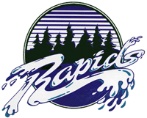 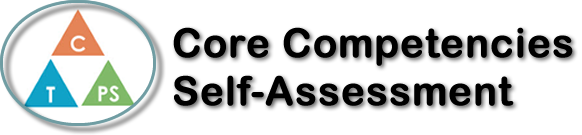 Name: Sophia QuiringDate:04/11/2023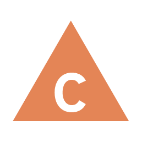 How does the artifact you selected demonstrate strengths & growth in the communication competency?In what ways might you further develop your communication competency?Self-ReflectionDescribe how the artifact you selected shows your strengths & growth in specific core competencies. The prompt questions on the left - or other self-assessment activities you may have done - may guide your reflection process.I think that this Desmos project used primarily critical thinking. Although we did have to be creative to come up with our ideas of what the image would look like, the hardest and most time-consuming part was the math itself. I started by playing around with the functions that I already knew how to graph, and then applied my knowledge of derivatives and continuity to make a piecewise function that allows a surfer (or in this case, snowboarder) to move smoothly along the tangent line. The animation was a new challenge for me in terms of my Desmos knowledge because all my previous projects had been still. However, playing around with and eventually figuring out how to write functions in terms of “a” (the x-value that can move) improved my understanding of how functions relate to a graph significantly. I think I may have even learned more from graphing the tangent line itself than making the functions differentiable and continuous, even though it looks way longer to graph the functions. 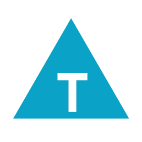 How does the artifact you selected demonstrate strengths & growth in the thinking competencies?In what ways might you further develop your thinking competencies?Self-ReflectionDescribe how the artifact you selected shows your strengths & growth in specific core competencies. The prompt questions on the left - or other self-assessment activities you may have done - may guide your reflection process.I think that this Desmos project used primarily critical thinking. Although we did have to be creative to come up with our ideas of what the image would look like, the hardest and most time-consuming part was the math itself. I started by playing around with the functions that I already knew how to graph, and then applied my knowledge of derivatives and continuity to make a piecewise function that allows a surfer (or in this case, snowboarder) to move smoothly along the tangent line. The animation was a new challenge for me in terms of my Desmos knowledge because all my previous projects had been still. However, playing around with and eventually figuring out how to write functions in terms of “a” (the x-value that can move) improved my understanding of how functions relate to a graph significantly. I think I may have even learned more from graphing the tangent line itself than making the functions differentiable and continuous, even though it looks way longer to graph the functions. 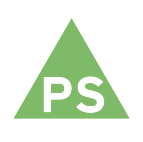 How does the artifact you selected demonstrate strengths & growth in the personal & social competencies?In what ways might you further develop your personal & social competencies?Self-ReflectionDescribe how the artifact you selected shows your strengths & growth in specific core competencies. The prompt questions on the left - or other self-assessment activities you may have done - may guide your reflection process.I think that this Desmos project used primarily critical thinking. Although we did have to be creative to come up with our ideas of what the image would look like, the hardest and most time-consuming part was the math itself. I started by playing around with the functions that I already knew how to graph, and then applied my knowledge of derivatives and continuity to make a piecewise function that allows a surfer (or in this case, snowboarder) to move smoothly along the tangent line. The animation was a new challenge for me in terms of my Desmos knowledge because all my previous projects had been still. However, playing around with and eventually figuring out how to write functions in terms of “a” (the x-value that can move) improved my understanding of how functions relate to a graph significantly. I think I may have even learned more from graphing the tangent line itself than making the functions differentiable and continuous, even though it looks way longer to graph the functions. 